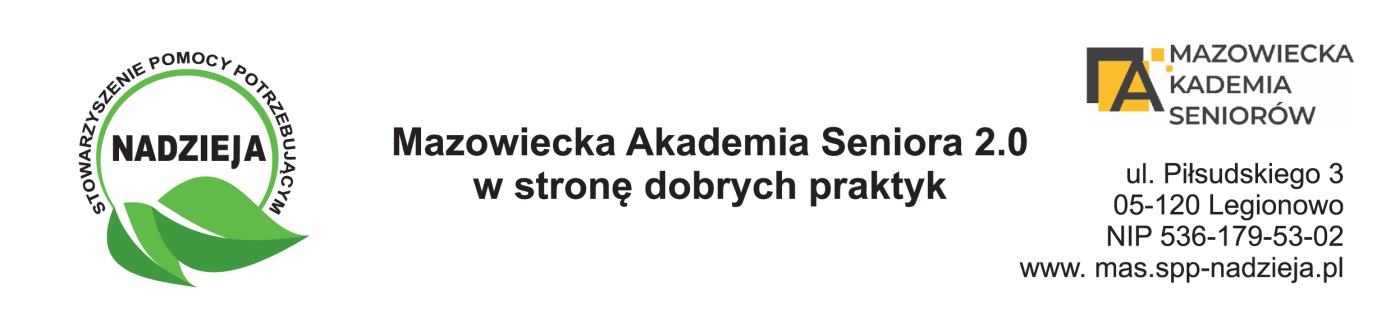 Kwestionariusz ankietydla Przewodniczących Rad Seniorów na MazowszuBadanie środowiska organizacji senioralnychGrudzień 2021/styczeń 2022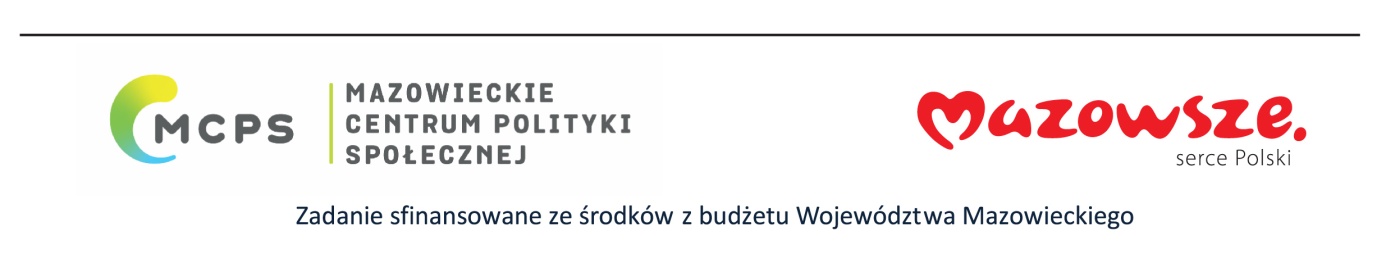 1. W jakiego typu gminie  działa reprezentowana przez P. Rada Seniorów?1. W gminie wiejskiej,2. W gminie miejsko-wiejskiej,3. W gminie miejskiej do 50 000 mieszkańców,4. W gminie miejskiej powyżej 50 000 mieszkańców.2. Od ilu lat działa w Państwa Mieście/Gminie  Rada Seniorów?1. Od roku,2. Od 2 lat,3. Od 3 lat,4. Od 4 lat do 7 lat.5. Od 8 lat. 3. Kto był w Państwa Mieście/Gminie inicjatorem powstania Rady Seniorów?1.To była moja inicjatywa,2. To była inicjatywa kogoś z obecnych członków Rady Seniorów,3. To była inicjatywa kogoś z byłych członków Rady Seniorów,4. To była inicjatywa Prezydenta Miasta, Burmistrza, Wójta,5. To była inicjatywa Zastępcy Prezydenta, Zastępcy Burmistrza, Zastępcy Wójta,6. To była inicjatywa Sekretarza Miasta/Gminy,7. To była inicjatywa radnych, 8. To była inicjatywa jeszcze kogoś innego, kogo?..............................................4. Ile osób liczy Rada Seniorów, którą P. reprezentuje?1. Mniej niż 10 osób,2. 10- 15 osób,3. Więcej niż 15 osób. 5. Czy w P. ocenie obecna Rada Seniorów jest reprezentatywna dla społeczności seniorów w P. Mieście/Gminie? Czy wszystkie środowiska seniorów są w Państwa Radzie Seniorów reprezentowane?1. Zdecydowanie tak,2. Raczej tak, 3. Raczej nie,4. Zdecydowanie nie,5. Trudno powiedzieć. 6. Jak w P. ocenie  układają się relacje pomiędzy członkami Państwa  Rady Seniorów?1. Bardzo dobrze, 2. Dobrze,3. Dostatecznie,4. Źle,5. Bardzo źle,6. Trudno to ocenić. 7. Ile osób ze składy reprezentowanej przez P. Rady Seniorów aktywnie angażuje się w jej bieżące działania (np. regularnie bierze udział w organizowanych spotkaniach, wypowiada się w trakcie obrad, zgłasza własne pomysły, rzetelnie wykonuje przydzielone zadania itp.)?1. Dwie- trzy osoby ze składu Rady Seniorów,2. Nie więcej niż połowa składu Rady Seniorów,3. Więcej niż połowa składu Rady ale nie wszyscy,4. Wszyscy członkowie Rady angażują się w jej prace.8. Ile osób z obecnego  składu Rady  Seniorów określiłby/aby P.  jako osoby proaktywne, z oryginalnymi pomysłami, które przedstawiają nowe działania i rozwiązania oraz podejmują się ich realizacji? 1. Dwie- trzy osoby ze składu Rady Seniorów,2. Nie więcej niż połowa składu Rady Seniorów,3. Więcej niż połowa składu Rady ale nie wszyscy,4. Wszyscy członkowie Rady angażują się w jej prace.9. Ile osób z obecnego składu Rady  Seniorów ma P.  zdaniem wiedzę na temat funkcjonowania samorządu i Urzędu Miasta/Gminy?1. Dwie- trzy osoby ze składu Rady Seniorów,2. Nie więcej niż połowa składu Rady Seniorów,3. Więcej niż połowa składu Rady ale nie wszyscy,4. Wszyscy członkowie Rady mają dobrą wiedzę na temat funkcjonowania samorządu i Urzędu Miasta/Gminy.10. Czy członkowie Państwa Rady Seniorów podnoszą swoje kompetencje/kwalifikacje na potrzeby efektywnej pracy w Radzie?1. Tak, 2. Nie,3. Trudno powiedzieć. 11. Jeśli nie, to dlaczego?1. Brak takiej potrzeby,2. Brak czasu, 3. Jeszcze inne przyczyny, jakie? …………………………………………………………………………………12. Czy Państwa  Rada Seniorów posiada w strukturze Urzędu Miasta/Gminy opiekuna (tj. osobę, która pomaga w organizacji spotkań, uczestniczy w wymianie informacji, pomaga rozwiązywać problemy, pośredniczy w spotkaniach z władzami Miasta/Gminy)? 1. Tak,2. Nie.13. Czy w strukturze Państwa Urzędu Miasta/ Gminy działa samorządowiec lub urzędnik funkcyjnie odpowiedzialny za sprawy osób starszych (np. pełnomocnik, specjalista, wiceburmistrz/wiceprezydent, itp.?) 1. Tak,2. Nie.14.  Jak często reprezentacja Państwa  Rady  Seniorów lub cała Rada  spotyka  się z wyższymi urzędnikami lub włodarzami miasta/gminy (np.: wójtem/burmistrzem/prezydentem lub ich zastępcą, szefami najważniejszych wydziałów urzędu lub kierownikami kluczowych, ze względu na sprawy seniorów, jednostek podległych)? 1. Takie spotkania odbywają się co najmniej kilka razy w roku,2. Takie spotkania odbywają się raz-dwa razy w roku,3. Od czasu powołania Rady Seniorów  nie było spotkań na tym szczeblu.15. Czy reprezentanci Rady Seniorów biorą udział w obradach Rady Miasta/Gminy (na posiedzeniach stacjonarnych lub on-line)? 1. Przynajmniej jeden przedstawiciel naszej  Rady Seniorów jest obecny na każdej sesji,2. Przynajmniej jeden przedstawiciel naszej  Rady bierze udział w wybranych sesjach,3. Przynajmniej jeden przedstawiciel Rady bierze udział w obradach gdy jesteśmy zapraszani,4. Nie bierzemy udziału w sesjach- z jakiego powodu? ……………………………………………………………………………………………………………………………………………………………………………………………….16. Czy Rada Seniorów, od momentu powstania, przynajmniej raz spotkała się z Radą Miasta/Gminy na spotkaniu formalnym lub nieformalnym spotkaniu zapoznawczym? 1. Tak, było takie spotkanie,2. Nie, nigdy nie zorganizowano  takiego spotkania.17. Czy reprezentanci Rady Seniorów biorą udział w pracach  komisji  Rady  Miasta/Gminy? 1. Tak, stale uczestniczymy w pracach Komisji,2. Tak, jeśli sprawa dotyczy osób starszych-  ale z inicjatywy naszej  Rady Seniorów,3. Reprezentanci Rady Seniorów  bardzo rzadko biorą udział w pracach Komisji,4. Reprezentanci Rady Seniorów  nie biorą udziału w pracach komisji.18. Jak często zbiera  się  na obrady Państwa Rada Seniorów?1. Jeden raz w tygodniu,2. Kilka razy w miesiącu,3. Jeden raz w miesiącu,4. Raz na kwartał,5. Kilka razy w roku,6. Jeden  raz w roku, 7. Inna odpowiedź………………………………………………………………………………………….19. Czy Państwa  Rada Seniorów w ostatnim roku zgłosiła zapotrzebowanie do budżetu Miasta/Gminy  na sfinansowanie prac organizacyjnych lub autorskich projektów? 1. Tak, Rada zgłosiła takie zapotrzebowanie,2. Nie, Rada nie zgłosiła takiego  zapotrzebowania,3. Nie wiem.20. Czy otrzymaliście Państwo finansowanie na potrzeby Rady Seniorów w 2021 roku? 1. Tak, otrzymaliśmy w kwocie w 100% odpowiadającej tej, o którą prosiliśmy,2. Tak, otrzymaliśmy finansowanie w kwocie zbliżonej do zgłaszanej,3. Tak, otrzymaliśmy finansowanie, ale w kwocie, którą uznajemy za niewystarczającą,4. Nie, ponieważ nie ubiegaliśmy się o to finansowanie.21. Jeśli nie, to z jakiego powodu nie ubiegaliście się Państwo o dofinansowanie?…………………………………………………………………………………………………………………………………………………………………………………………………………………………………………………………………………………………22. Jak generalnie ocenia P. współpracę  swojej Rady Seniorów z władzami samorządowymi Państwa Miasta/Gminy?1. Bardzo dobrze,2. Dobrze,3 Dostatecznie,4. Źle, 5. Bardzo źle,9. Trudno to ocenić. 23. Jakie Państwo macie trudności w funkcjonowaniu jako Rada Seniorów? Proszę je wymienić: 1.…………………………………………………………………………………………………………………………………………2. …………………………………………………………………………………………………………………………………………3. …………………………………………………………………………………………………………………………………………4. Nie mamy większych trudności w naszej działalności. 24. Czy P. zdaniem obecne kompetencje Rad Seniorów są odpowiednie?1. Tak, są odpowiednie,2. Nie, kompetencje Rad Seniorów są zbyt małe,3. Trudno powiedzieć. 25. Jeśli nie, to jakich kwestii powinno dotyczyć zwiększenie kompetencji Rad Seniorów?Proszę wpisać: ………………………………………………………………………………………………………………………….………………………………………………………………………………………………………………………………………………………………………………………………………………………………………………………………………………………………26. Czy P. zdaniem powinno się wprowadzić obligatoryjność funkcjonowania Rad Seniorów w każdym Mieście/Gminie w Polsce?1. Tak, 2. Nie,3. Nie wiem,4. Jeszcze inna odpowiedź, jaka?…………………………………………………………………………………………………………………………………………………………………………………………………………………………………………………………………………………………………………………………………………………………………………………………..27. Jaką kwotę zabezpieczono w budżecie Miasta/Gminy na potrzeby działania Rady Seniorów na rok 2022?1. Nie więcej niż 5 000 zł,2. Między 5000 zł a 10 000 zł,3. Między 10 000 zł a 25 000 zł,4. Między 25 000 zł a 50 000 zł,5. Między 50 000 zł a 100 000 zł,6. Więcej niż 100 000 zł.28. Czy P. Rada Seniorów odczuwa kłopoty finansowe w swojej działalności? 1. Zdecydowanie tak,2. Raczej tak, 3. Raczej nie,4. Zdecydowanie nie,5. Trudno powiedzieć. 29. Czy w Państwa gminie funkcjonuje  Budżet Obywatelski? 1.Tak,2.Nie,3. Nie wiem.30. Czy w ostatnich dwóch latach Państwa  Rada uczestniczyła w napisaniu lub promocji projektu złożonego do Budżetu Obywatelskiego, którego odbiorcami bezpośrednimi lub pośrednimi były osoby starsze ? 1. Nie, ponieważ u nas nie ma budżetu obywatelskiego, (proszę przejść do pytania 32))2. Nie, nie zajmowaliśmy się takimi projektami, chociaż Budżet Obywatelski u nas istnieje (proszę przejść do pytania 32),3. Tak, Rada składała lub promowała projekt, który został skierowany do realizacji,4. Tak, Rada składała lub promowała taki projekt który jednak nie był realizowany,5.Tak, nasza Rada Seniorów składała lub  promowała taki projekt/y, który był realizowany/e.31. Czego dotyczył ten projekt/y? Proszę konkretnie wpisać: …………………………………………………………………………………………………………………………………………………………………………………………..……………………………………………………………………………………………………………………………………………..32. Jak  się  układa współpraca Państwa Rady Seniorów z organizacjami pozarządowymi z terenu Państwa Miasta/Gminy?1. Bardzo dobrze,2. Dobrze,3. Dostatecznie,4. Źle, 5. Bardzo źle,9. Trudno powiedzieć. 33. Jak P. generalnie ocenia zaangażowanie seniorów w sprawy Miasta/Gminy?1. To zaangażowanie naszych seniorów w sprawy Miasta/Gminy jest bardzo wysokie,2. To zaangażowanie naszych seniorów jest  wysokie,3. To zaangażowanie naszych seniorów jest  dostateczne,4. To zaangażowanie naszych seniorów jest  niskie,5. To zaangażowanie naszych seniorów jest bardzo  niskie.34. Czy w P. ocenie potrzeby seniorów są ignorowane/bagatelizowane przez władze Państwa Miasta/Gminy?1. Absolutnie nie,2. Raczej nie,3. Raczej tak, 4. Zdecydowanie tak, 5. Trudno powiedzieć. 35. Czy w Państwa Mieście/Gminie  aktywnie  działają:1. Koła Seniorów,2. Rady Sołeckie,3. Organizacje pozarządowe,4. Rady Parafialne,5. Koła Gospodyń Wiejskich,6. Ochotnicza Straż Pożarna,7. Inne organizacje/instytucje- jakie? …………………………………………………………………………………36. Czy w P. ocenie organizacje/instytucje działające na rzecz seniorów w P. Mieście/Gminie rywalizują ze sobą- na przykład w kwestii pozyskiwania środków finansowych?1. Zdecydowanie rywalizują, 2. Raczej rywalizują, 3. Raczej nie rywalizują,4. Zdecydowanie nie rywalizują, 5. Trudno to ocenić. 37. A czy widzi P. elementy współpracy pomiędzy tymi organizacjami/instytucjami na terenie P. Miasta/Gmin na rzecz seniorów?1. Tak, można dostrzec takie elementy współpracy,2. Nie, nie ma żaden współpracy.3. Trudno to ocenić. 38. Jeśli można dostrzec elementy współpracy- to czego one dotyczą?………………………………………………………………………………………………………………………………………………………………………………………………………………………………………………………………………………………………………………………………………………………………………………………………………………………………………..39. Jeśli nie, to dlaczego P. zdaniem nie ma tej współpracy?………………………………………………………………………………………………………………………………………………………………………………………………………………………………………………………………………………………………………………………………………………………………………………………………………………………………………40. Czy w  P. odczuciu Rada Seniorów w Państwa Mieście/Gminie  odczuwa wsparcie: można zakreślić dowolną liczbę odpowiedzi1. Seniorów,2. Dużej części  naszej społeczności lokalnej,3. Różnych organizacji pozarządowych,4. Różnych instytucji,5. Władz miasta,6. Jeszcze kogoś innego, kogo…………………………………………………………………………………..6. Raczej nie  odczuwamy żadnego wsparcia, działamy w społecznej próżni. 41. A jakiego  rodzaju wsparcie byłoby najbardziej cenne/przydatne  dla Państwa Rady Seniorów? Co to powinno być?:…………………………………………………………………………………………………………………………………………….……………………………………………………………………………………………………………………………………………………………………………………………………………………………………………………………………………………42 Co Państwu jako Razie Seniorów udało się uzyskać w 2021 roku dla seniorów w Państwa Mieście/Gminie? Proszę wpisać?1……………………………………………………………………………………………………………………………………………2. …………………………………………………………………………………………………………………………………………3. …………………………………………………………………………………………………………………………………………43. Jakie macie Państwo plany odnośnie realizacji potrzeb seniorów w Państwa Mieście/Gminie w 2022 roku ? Proszę wpisać?1……………………………………………………………………………………………………………………………………………2. …………………………………………………………………………………………………………………………………………3. …………………………………………………………………………………………………………………………………………METRYCZKA:44. Płeć:  1.Kobieta   2. Mężczyzna. 45. Wiek…………….46. Od ilu lat jest P. Przewodniczącym Rady Seniorów: ………..Bardzo serdecznie dziękujemy za wypełnienie ankiety!